            GETTING READY FOR A DEBATE – Worksheet 2                    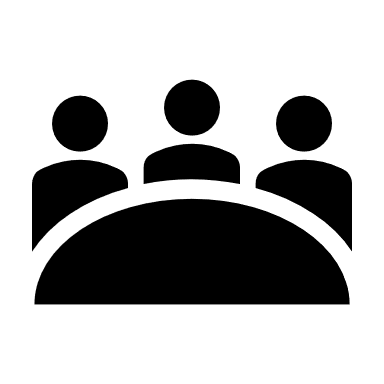 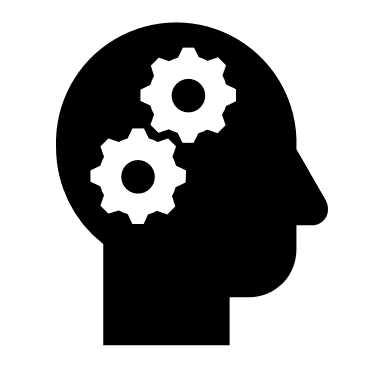 You are students designing the ideal school. Look at your Worksheet 1 and choose 5 topics you consider especially important from your point of view. For each of the topics write a catchy opening and list 3 points about your position.Topic 1: _____________________________________________________________________________________Your position: __________________________________________________________________________________________________________________________________________________________________________3 points to support your position:_______________________________________________________________________________________________________________________________________________________________________________________________________________________________________________________________Topic 2: _____________________________________________________________________________________Your position: __________________________________________________________________________________________________________________________________________________________________________3 points to support your position:_______________________________________________________________________________________________________________________________________________________________________________________________________________________________________________________________Topic 3: _____________________________________________________________________________________Your position: __________________________________________________________________________________________________________________________________________________________________________3 points to support your position:_______________________________________________________________________________________________________________________________________________________________________________________________________________________________________________________________Topic 4: _____________________________________________________________________________________Your position: __________________________________________________________________________________________________________________________________________________________________________3 points to support your position:_______________________________________________________________________________________________________________________________________________________________________________________________________________________________________________________________Topic 5: _____________________________________________________________________________________Your position: __________________________________________________________________________________________________________________________________________________________________________3 points to support your position:_______________________________________________________________________________________________________________________________________________________________________________________________________________________________________________________________